RUTH CHAN IS COMING TO VIEW RIDGE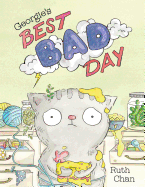 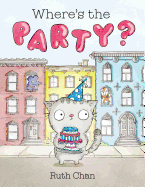 View Ridge Elementary, in cooperation with University Book Store, is pleased to offer the opportunity to pre-order Ruth Chan’s books for her visit on Monday, April, 24, 2017. Don't miss this exciting event! Have this popular author sign and personalize your books! More information on Ruth Chan is available on the View Ridge School Library website. To purchase books for this event, please fill out the attached order form and 

return to the View Ridge School Library by Friday, April 21st UNIVERSITY BOOK STORE ORDER FORMYour name:  _____________________________	Phone number:  ____________________Your child’s full name: _______________________	Teacher: __________________________Please enclose check for the total amount.PAY TO THE ORDER OF: UNIVERSITY BOOK STORE.If you prefer to pay by credit card, University Book Store accepts MC, Visa, American Express, Discover and University Book Store credit cards:Account #: ________________________________   	Exp. Date: _________Signature:  ________________________________            CVC:________UNIVERSITY BOOK STORE, 4326 University Way NE, Seattle, WA 98105(206) 634-3400 www.bookstore.washington.eduTitlePrice(includes tax)SKUQuantityAutographonlyOr personalize to ____________________Georgie’s Best Bad Day19.722892257Where’s the Party?19.725737397TOTAL: